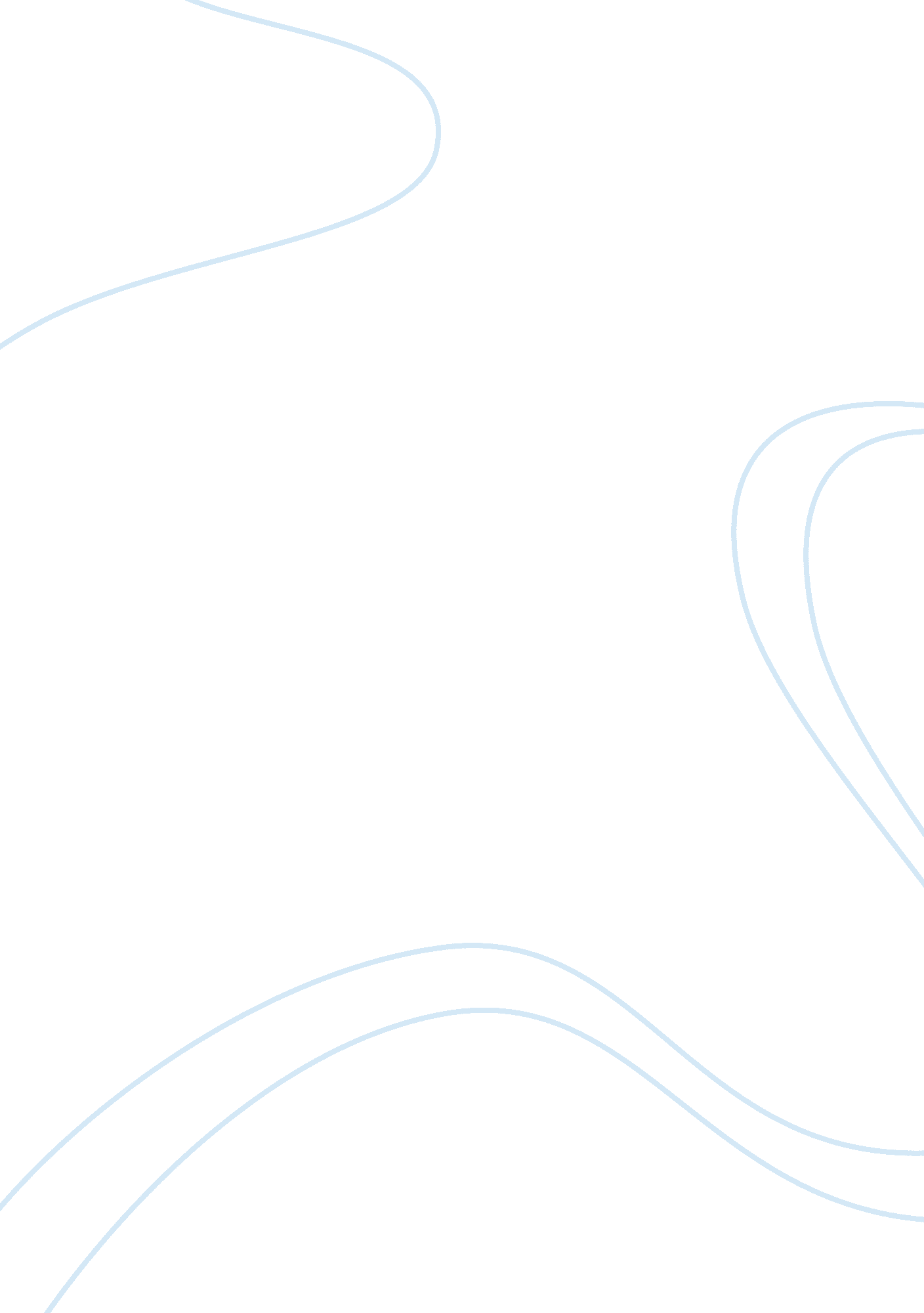 Water pollution with sollution assignment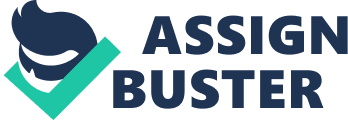 When toxic substances enter lakes, streams, rivers, oceans, and other water bodies, This results in the pollution of water Water pollution has many sources. The most polluting of them are the city sewage and industrial waste discharged into the rivers. Agricultural run-off, or the water from the fields that drains into rivers, is another major water pollutant as it contains fertilizers and pesticides. Domestic sewage waste water that is discarded from households called sanitary sewage, such water is impure The main organic materials are food and vegetable waste, plant nutrient come from chemical soaps, washing powders, etc. Domestic sewage is also very likely to contain disease-causing microbes. Thus, disposal of domestic waste water is a significant technical problem. Today, many people dump their garbage into streams, lakes, rivers, and seas, Today cleaning products are synthetic detergents and come from the petrochemical industry. Most detergents and washing powders contain phosphates, which are used to soften the water among other things. These and other chemicals contained in washing powders affect the health of all forms of life in the water. Agricultural Run off The high nitrate content in groundwater is mainly from irrigation run-off from agricultural fields where chemical fertilizers have been used indiscriminately. Industrial effluents During the last fifty years, the number of industries in India has grown rapidly. Waste water from manufacturing or chemical processes in industries contributes to water pollution. Most major industries have treatment facilities for industrial effluents. But this is not the case with small-scale industries, which cannot afford enormous investments in pollution control equipment as their profit margin is very slender. Effects of water pollution The effects of water pollution are not only devastating to people but also to animals, fish, and birds. Polluted water is unsuitable for drinking, recreation, agriculture, and industry. It diminishes the aesthetic quality of lakes and rivers. Nobody can escape the effects of water pollution. The individual and the community can help minimize water pollution. By simple housekeeping management practices the amount of waste generated can be minimized. Solution on water pollution The need for water pollution solutions that work is growing intensely. Despite laws that are designed to protect our water from pollutants and contaminants, water pollution continues to be a very large part of our planet’s peril. There are many laws in place to help protect the waters from pollution. However, enforcement of these laws is very slim. Since the Ocean is a vast territory, many vessels are still discharging and dumping directly into our oceans and poisoning them With contaminants. Environmental police have taken charge of enforcing water pollution solutions. They have targeted everyone from delivery vehicles to the largest and wealthiest companies in the city. If more cities would follow suit, we would be well on our way to protecting our planet from intolerable water supplies. Solutions To Water Pollution В?? What You Can DO Outside of enforcing the current laws and creating even tougher regulations to prevent the continued pollution of water, there are dedicated and relatively simple objectives that everyone can participate in so that we can provide water pollution solutions to the average citizen. Simple steps like driving hybrid cars and using home water coolers can reduce water pollution. Littering in any form can also create additional pollution. Conserving clean water supplies can be beneficial in many ways, including preventing the need for use of tainted water supplies For instance, if everyone supported clean agriculture here would no longer be a market for agriculture that is responsible for poisonous runoff and ground water pollution . Acculturative is easier than ever to recognize because of the new standards for organic labeling. Organic foods mean that there were no pesticides or other harmful contaminants used in outgrowing of the food. When a food product is labeled organic, federal law requires that it meets criteria for being 75% organic or better. When a food product is labeled 100% organic it meets the criteria for being 99% organic or better. 100% organic foods include the soil in which the product was grown as ell as the process of which the product was packaged, shipped, and distributed. But supporting organizations you are supporting water pollution solutions through clean agriculture. The preservation of natural wetlands provides a relatively simple water pollution solution. Wetlands serve as nature’s filter and create a natural buffering zone between the water and Thailand. The vast amount of various plant life, naturally occurring bacteria and algae, indiscrimination help to filter destructive pollutants. Wetlands can be easily preserved through replanting efforts. Planting appropriate foliage channel a wetland survive. While some wetlands have been filled and developed, wetlands tend tomato rather poor environments to build upon. Types of water pollution Despite the many types of water pollution many people still see this as a single source issue, usually blaming big business for the depletion of many natural bodies of water and the life within. Whew big business is partially to blame, homeowners, recreational and professional boaters, Andean farmers can contribute to the condition of the planet’s water. Something as simple as flicking a cigarette butt out the window, which is often carried away bistros drains that may eventually empty out into bays, rivers, or oceans, leads to rather basic buttonholing pollutants in the waters of the world. We can all contribute to cleaning up the planetary we all realize that we have a shared culpability in its health. Various types of water pollution point to the different sources that can cause pollutants taffeta the waterways. Act of water pollution Separating water pollution facts from water pollution myths is a bit like separating oxymoron hydrogen With tweezers. The facts about water pollution have gotten rather mixed up in between hype, hope, skilled lattice spin, and a host of other issues that have been deemed bathe notorious they’ as more important. Yet it is important to educate oneself when it comes to the water pollution issues that are facing just the country, but the whole world. Marine ecosystems are more than just interesting places to water ski. They are the life’s blood of the planet. Without marine ecosystems there would be no planet, and no life. That is why preserving our water is so vital to ensuring that the planet has a brighter tomorrow. First of all, it is important to recognize that not all of the pollutants hat end up in the water commerce water based activities. In fact, an interesting water pollution fact reveals that only 20% of the pollutants in oceans, rivers, bays, streams, lakes, and other bodies of water come firewater based activities The remaining 8 0% is derived from land based activities . This means that it is not just transportability of the beach goers to clean up the ocean. We are all responsible for doing what weaken to protect and preserve the planet’s water supplies. Another interesting albeit not surprising water pollution fact reveals that claiming a chunk of that% of pollution due o water based activities is caused by cruise ships . A one week cruise on cruise ships yields more than a million gallons of grey water. Grey water refers to waste water that has been tainted by soaps, detergents, and other sources of negative environmental impact but does not include human waste. These soaps and detergent’s grey water can literally poison the ecosystem and pollute the water which in turn salvageable wildlife. These floating cities are also responsible for producing over 200, 000 gallons of raw sewage, much of which is dumped during ocean transit. The liege water, which is loaded with oils, disulfide, and other pollutants can account for at least 35, 000 gallons of weekly contamination. Most of us feel we have no control over how a cruise ship operates and many have never even been on one-So let’s move some of our water pollution facts closer to home. Tittering jeopardizes marlinespike, which interrupts the balance of the ecosystem. Annually, plastic litter is responsible for the deaths of more than 1 00, 000 marine mammals like porpoises and sea otters. This same plastic pollution is responsible for the deaths of at least a million sea birds underflow like pelicans and gulls. There is no way to accurately tally the number of fish deathwatches by plastic pollution but the estimates are up near three or four million on an annual basis. Littering and a failure to recycle plastics, even if you don’t live near the coastline, have some pretty dramatic consequences. Punctiliousness pollution is generally a single element caused by one main source. An industrially into a river would be an example of punctiliousness pollution. Alternatively, unpretentiousness pollution is the result of numerous causes of contaminants Thatcher pollution. These pollutants can travel great distances in the form of runoff or thoroughwort rains. Surface water pollution is the most recognizable form of water contamination. This is the pollution that can be visibly seen floating on the top of the water. While surface water pollutions often in the form of trash it can also be chemically based, such as gasoline or oil slicks floating the water’s surface. Groundwater pollution refers to the effects of chemicals (such as pesticides) that seep throughout ground and enter water sources that originate underground. Well water is groundwater, outgeneraled pollution can be extremely dangerous to the health Of humans as well as to athlete of the planet. Same types Of water pollution are derived from an imbalance within the ecosystem which can be caused by natural and unnatural sources. When an ecosystem is out of balance, oxygenations can occur. A water based ecosystem is made up a multitude of living organisms, including microorganisms natural balance of leather’ and unhealthy ‘ microorganisms keeps the water vasectomy’s thriving. When that ecosystem is thrown off balance, the leather” microorganisms outnumbered by the unhealthy’ microorganisms, which cause a depletion of oxygen within water and releases gases such as sulfides or ammonia. With a wide variety of types of water pollution, a single action will not be enough to ward Off more pollutants. Prevention starts with awareness and continues with a dedicated effort to monotony prevent further contamination but also clean up the present pollutants. Everyone from the bosses of large production companies to the cigarette butt flicker has to toothier share in order to prevent water pollution. As research becomes more accurate and the data can help indicate which types of water evolutionary doing the most destruction to our natural resources, focused projects and laws can become a bigger part of the solution. 